FORMULARI PROVISIONAL DE MATRÍCULA DE MÀSTER OFICIALCURS 2023 / 2024Assenyaleu amb una “X”, les assignatures de les quals us matriculeuQualsevol assignatura optativa del pla d’estudis pot ser susceptible de ser desprogramada en funció delnúmero d’estudiants matriculatsBellaterra (Cerdanyola del Vallès), _________________________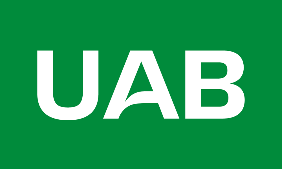 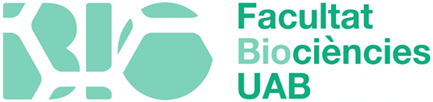 MÒDULS OBLIGATORIS MÒDULS OBLIGATORIS MÒDULS OBLIGATORIS MÒDULS OBLIGATORIS Codi Mòdul CrèditsX42924Avenços Recents en Genètica642925Genòmica642926Metodologies i Tècniques en Genètica Molecular642931Pràctiques Externes1542932Treball de Final de Màster15MÒDULS OPTATIUS s’han de cursar 12 crèditsMÒDULS OPTATIUS s’han de cursar 12 crèditsMÒDULS OPTATIUS s’han de cursar 12 crèditsMÒDULS OPTATIUS s’han de cursar 12 crèditsCodi Mòdul CrèditsX42927Genètica Evolutiva Aplicada644344Genòmica Mèdica i Bioinformàtica642929Predisposició Genètica al Càncer642930Risc Genètic6COMPLEMENTS DE FORMACIÓ COMPLEMENTS DE FORMACIÓ COMPLEMENTS DE FORMACIÓ COMPLEMENTS DE FORMACIÓ Codi Mòdul CrèditsX101964Citogenètica6101970Genètica mèdica6101983Genètica Molecular d’Eucariotes6